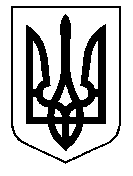 ТАЛЬНІВСЬКА РАЙОННА РАДАЧеркаської областіР  І  Ш  Е  Н  Н  Я14.07.2017                                                                                       № 16-16/VIIПро створення комунального закладу «Тальнівський районний центр науково- технічної творчості дітей та учнівської молоді Тальнівської районної ради Черкаської області»Керуючись пунктом 20 частини першої статті 43, статтею 59 Закону України «Про місцеве самоврядування в Україні», статтею 57 Господарського кодексу України,  законами України «Про освіту», «Про позашкільну освіту»,  відповіднодо наказу Міністерства освіти і науки України від 16.04.2003 року            № 238 «Про затвердження  Положення про центр, будинок, клуб науково-технічної творчості учнівської молоді, станцію юних техніків», зареєстровано в Міністерстві юстиції України  08 травня 2003 року за № 356/7677, Положення про порядок управління об’єктами спільної власності територіальних громад сіл і міста Тальнівського району, затвердженого рішенням районної ради від 29.05.2012 №14-5,  з метою надання  ефективної  позашкільної  освіти   в районі,  враховуючи позитивні  висновки  постійних комісій районної ради з соціальних та гуманітарних питань і з питань комунальної власності, промисловості та регуляторної політики,  районна рада  ВИРІШИЛА:1. Створити комунальний заклад «Тальнівський районний  центр науково-технічної творчості дітей та учнівської молоді Тальнівської районної ради  Черкаської області».2. Затвердити статут комунального закладу «Тальнівський районний  центр науково-технічної творчості дітей та учнівської молоді Тальнівської районної ради  Черкаської області».3. Погодити відділу освіти Тальнівської районної державної адміністрації призначення Задояної Алли Миколаївни на посаду директора комунального закладу «Тальнівський районний  центр науково-технічної творчості  дітей та учнівської молоді Тальнівської районної ради Черкаської області».4. Контроль за виконанням рішення покласти на  постійні комісії районної ради з соціальних та гуманітарних питань і з питань комунальної власності, промисловості та регуляторної політики.Голова районної ради                                                                        В.Любомська